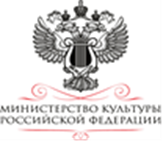 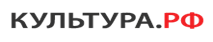 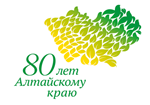 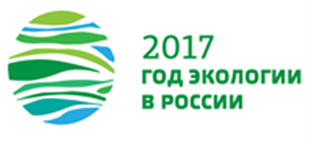 20 мая 2017 года участниками акции в г. Барнауле станут следующие учреждения (выделены музеи, принимающие участие впервые):Алтайский государственный краеведческий музей.Государственный художественный музей Алтайского края.Государственный музей истории литературы, искусства и культуры Алтая.Музей «Город».Художественная галерея «Турина гора».Музей «Мир времени».Музей истории аптечного дела на Алтае «Горная аптека».Выставочный зал БДШИ № 1.Выставочный зал БДШИ № 6.Детская картинная галерея «Лукоморье».Галерея «Универсум» АГУ.Музей АлтГТУ. Музей археологии и этнографии Алтая АГУ.Кафедра музеологии и документоведения ФГБОУ ВО «АГИК».Музей ГУ МВД России по Алтайскому краю.Музей МУП «Горэлектротранс».Музей истории Алтайского региона Западно-Сибирской железной дороги.Центр противопожарной пропаганды и общественных связей ФГКУ «1 отряд ФПС по Алтайскому краю».Музей истории дорог Алтая КГКУ «АЛТАЙАВТОДОР».Музей автоугона им. Руслана Дульцева – Ю. Деточкина.Музей «Мир камня» НП «Союз ремесленников Алтайского края».Галерея народного искусства и традиционных ремёсел «Город мастеров».Павильон современного искусства «Открытое небо».Арт-галерея «Бандероль».Картинная галерея «Нагорная». Интерактивный музей – театр «Дом сказок».Музей краевого шахматного клуба.Музей КАУ «Алтайский краевой Российско-Немецкий Дом».Музей «Эскор».Музей боевой славы 5-ой гвардейской стрелковой дивизии МБОУ «СОШ №48 имени Героя Советского Союза Козина Нестора Дмитриевича».Музей истории школы и микрорайона Поток МБОУ «СОШ № 53 с углубленным изучением отдельных предметов».Музей «Локальные войны ХХ века» МБОУ «СОШ № 60 имени Владимира Завьялова».Народный школьный историко – краеведческий музей МБОУ «СОШ № 78».Музей «История Железнодорожного района   г. Барнаула» МБОУ «Гимназия № 80».Военно-исторический музей МБОУ «СОШ № 84».Историко-краеведческий музей «Поиск» МБОУ «СОШ № 118».Музеи: «История русской и европейской культуры и быта»,«372 Новгородской Краснознаменной стрелковой дивизии» МБОУ «Гимназия №131».Этнографический музей – мастерская «Лад» МБОУ ДОД «Детская школа искусств «Традиция». Творческое пространство «Кислород».